      Б О Й О Р О Ҡ		                             	         РАСПОРЯЖЕНИЕ  «03»  ноябрь 2021 й .                      № 1-22                      «03 » ноября 2021 г.Об объединении имущества казны     В соответствии с Порядком управления и распоряжения муниципальным имуществом муниципального района Шаранский район и ведения Реестра муниципального имущества муниципального района Шаранский район Республики Башкортостан, утвержденным  решением Совета муниципального района Шаранский район Республики Башкортостан от 29 сентября . №216, на основании распоряжения главы администрации муниципального района Шаранский район от  21.10.2013 года №261-р и в целях эффективного управления, обеспечения учета и оформления прав пользования муниципальной собственностью муниципального района Шаранский район:1. Объединить стоимость оборудования детской площадки в деревне Источник с инвентарными номерами: 1108520008 стоимостью 25,000 (двадцать пять тысяч рублей);1108520002 стоимостью 20 000,00 (двадцать тысяч рублей); 1108520012 стоимостью 28 000,00 (двадцать восемь тысяч рублей)в один инвентарный номер 1108520012 общей стоимостью 73 000,00 (семьдесят три тысячи рублей)2.  Контроль за исполнением настоящего постановления оставляю за собой.Глава сельского поселения:                                           И.Р.ГалиевБашкортостан РеспубликаһыныңШаран районыМуниципаль районынынДмитриева Поляна ауыл СоветыАуыл билємәће ХакимиәтеБаҫыу урамы,2А, Дмитриева Поляна ауылы, Шаран районы Башкортостан Республикаһының, 452630 Тел./факс (34769) 2-68-00e-mail:dmpolss@yandex.ruhttp:// www.sharan-sovet,ru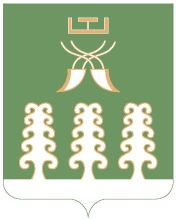 Администрация сельского поселенияДмитриево-Полянский сельсоветМуниципального районаШаранский районРеспублики Башкортостанул.Полевая, дом 2А, д.Дмитриева Поляна Шаранского района Республики Башкортостан, 452630 Тел./факс (34769) 2-68-00e-mail:dmpolss@yandex.ruhttp:// www.sharan-sovet,ru